GUIA DE RETROALIMENTACIÓN Nº13 QUÍMICAIIº MEDIONombre_______________________________________ Curso:_______ Fecha: ____                            NOMENCLATURA DE ALIFÁTICOS RAMIFICADOSEn la guía anterior aprendiste sobre la nomenclatura de alifáticos de cadena simple, saturados e insaturados basándose en la nomenclatura I.U.P.A.C. Los compuestos orgánicos se nombran segúnEl número de carbonos:  se usan los prefijosSegún el tipo de enlace (simple, doble o triple): alcano, alqueno o alquino llevarán la terminación ano, eno o ino.En las moléculas insaturadas (alquenos y alquinos) se debe colocar la ubicación del carbono donde se encuentra el enlace doble o triple.En esta guía aprenderás a nombrar hidrocarburos alifáticos de cadena ramificadaReglas IUPAC1.-Se elige la más larga como PRINCIPAL.S existen varias cadenas con el mismo número de carbonos se elige la más ramificada, pero si son idénticas se elige cualquiera. Si la cadena es insaturada se elige la cadena que contenga el enlace doble o triple.2.-Se enumeran los carbonos de la cadena principal comenzando desde el extremo más cercano a una de las ramas. Si la cadena es insaturada, el enlace doble o triple tiene prioridad por sobre las ramas, es decir se enumera desde el extremo más cercano a la instauración y luego se da la numeración más baja posible a las ramas.Las ramas se nombran primero (anteponiendo su ubicación) y luego la cadena principal.Para nombrar las ramas se usa el orden alfabético, es decir, primero ETIL y luego METIL.3.-Los números se separan de las palabras por guiones    Los números se separan de otros números por comas.    Para dos, tres o cuatro ramas con el mismo nombre se usan los prefijos DI,     TRI Y TETRA respectivamente.   Las palabras se unen en una sola.Ejemplos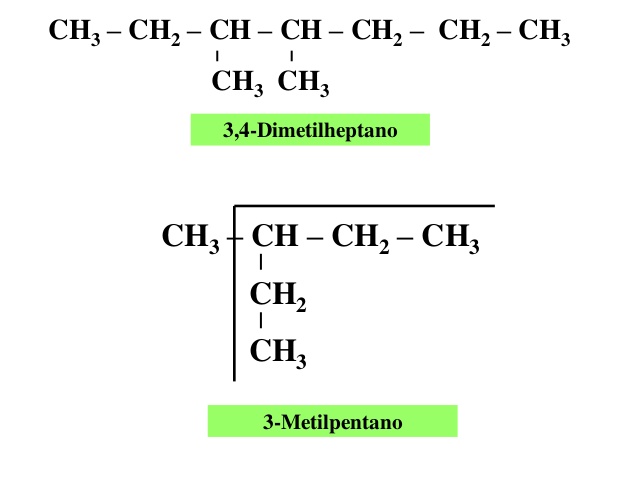 ACTIVIDADAplica las reglas IUPAC y escribe el nombre de los siguientes compuestos orgánicos ramificados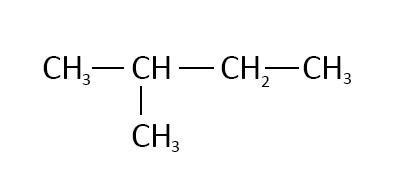 ______2-metilbutano____
     ______2,4-dimetilhexano__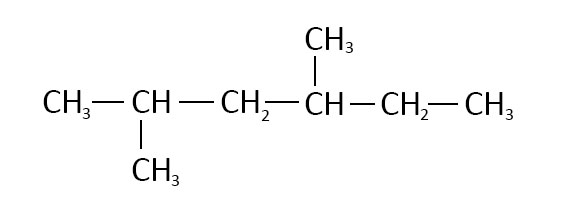 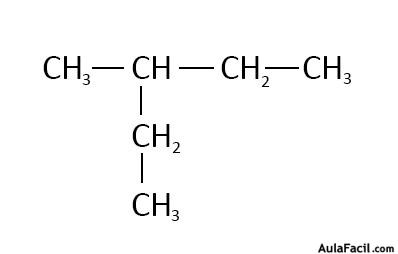 ___3-metilpentano__
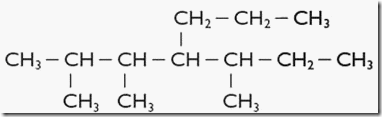                                                                           ____2,3,5-trimetil-4-etilheptano_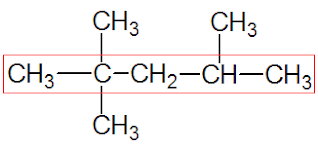                                                                               ___2,2,3-trimetilpentano__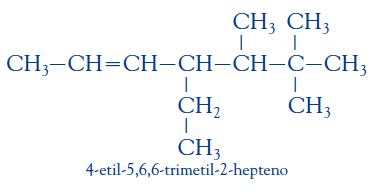 __5,66-trimetil-4-etil-2-hepteno__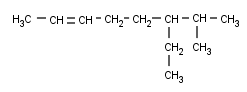 ___6-etil-7-metil-2-octeno__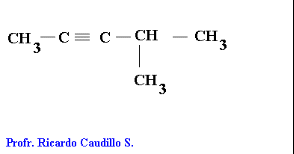 _____4-metil-2-pentino___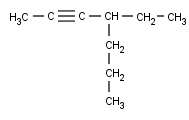 9.-_____4-etil-2-heptino_____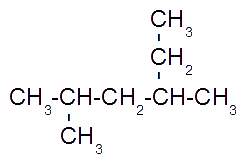 _____2,4-dimetilhexano____